Checklista 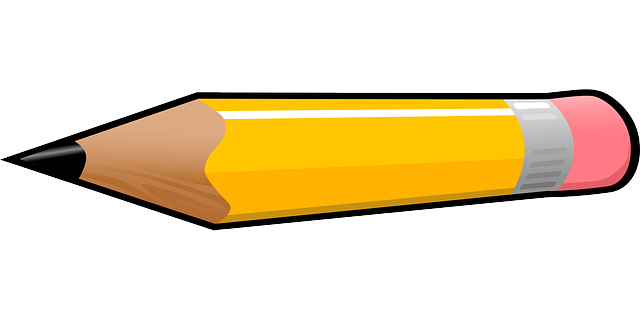 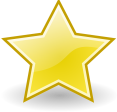 Ge författarna beröm, vad i texten var bra? 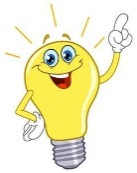 Ge författarna ett tips hur deras text kan bli bättre! Författare: _______________________________

Respons av: _______________________________ViKompisRubrikNamn och datum Stor bokstav och punktStor bokstav i namnBeskrivande text 